Analysis of isotopic labeling in peptide fragments by tandem mass spectrometry Doug K. Allen*, Bradley S. Evans and Igor G. L. LibourelFile S7: Fragment Abundances Contribute to VariabilityThe relative abundances for three fragments from the same peptide obtained from 13C-labeled soybean protein were measured in multiple scan events (m/z 990.5, n=3). Greater fragment ion intensities resulted in improved precision, as indicated by reduced standard deviations for y adducts consistent with previous findings.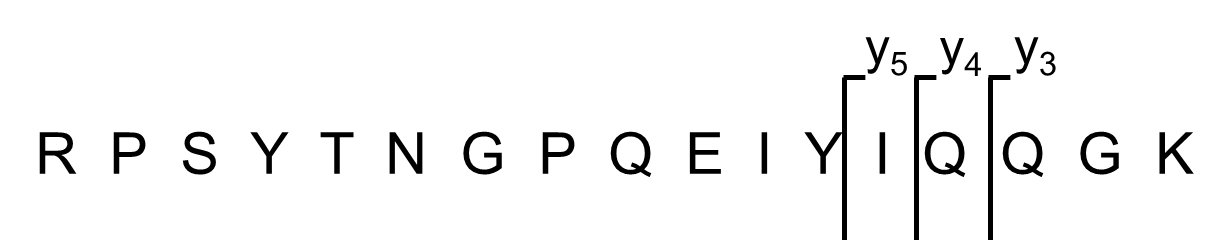 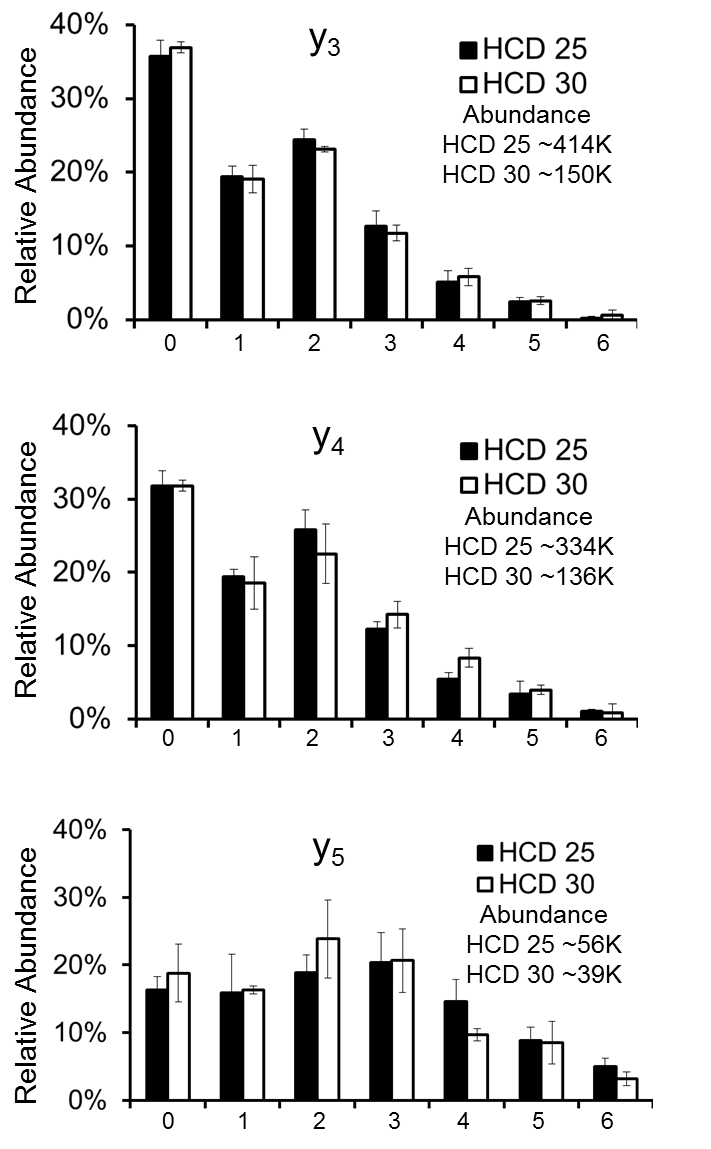 